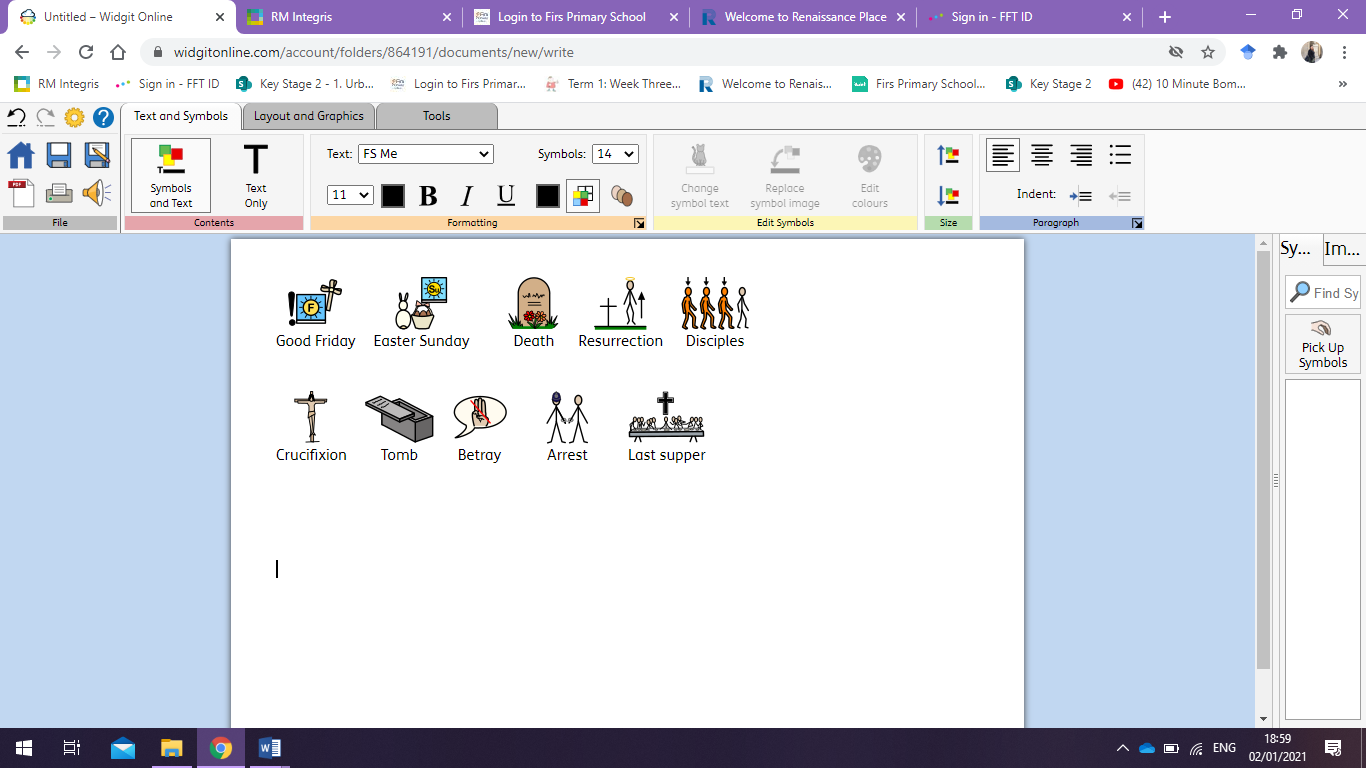 Lockdown Lockdown Lockdown Lockdown DateWednesday 29th January Wednesday 29th January Wednesday 29th January Subject/sRERERELearning Objective.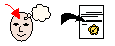 To understand Jesus’ role in the Easter story.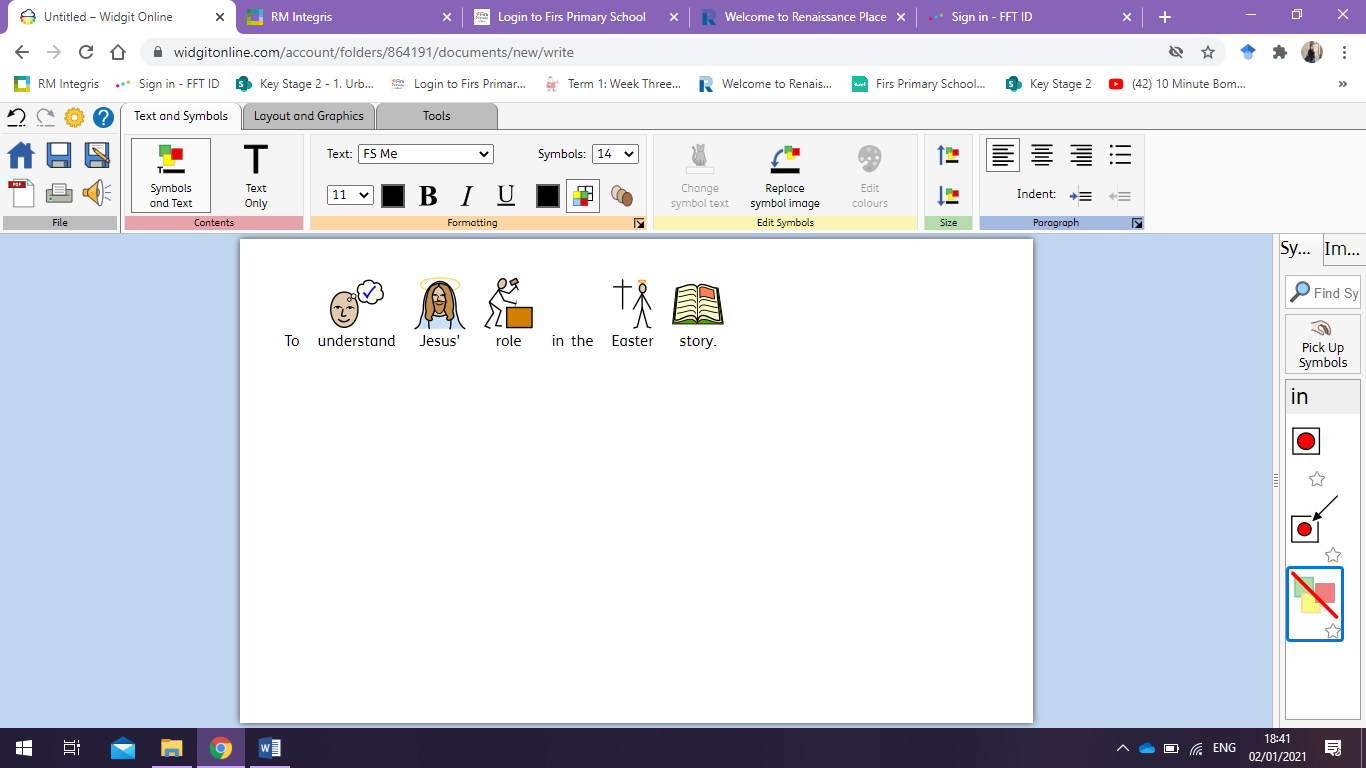 To understand Jesus’ role in the Easter story.To understand Jesus’ role in the Easter story.Self-assessment 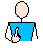 Teacher assessment 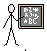 Success Criteria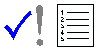 I can recall the events of the Easter story.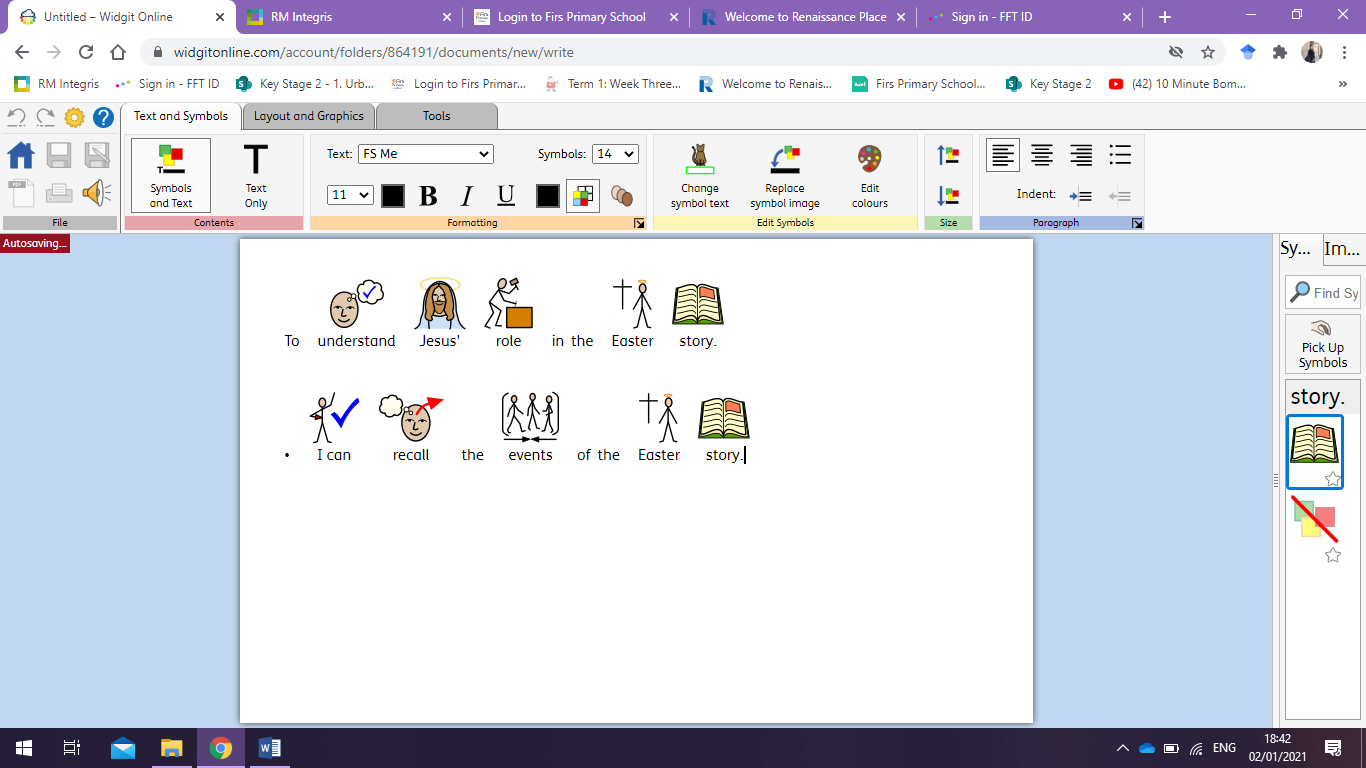 Success CriteriaI can begin to explain why Christians think Jesus is important.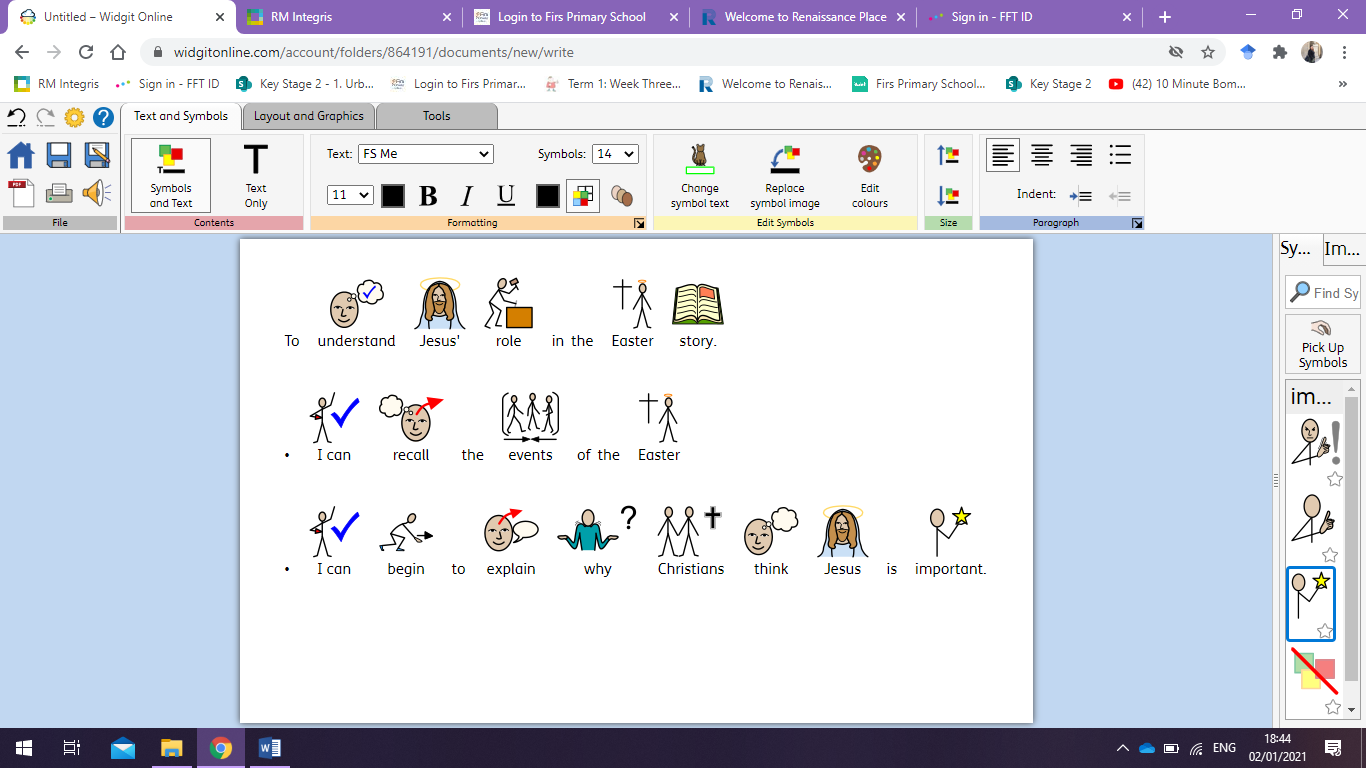 Support      Independent               Adult Support (       )              Group Work      Independent               Adult Support (       )              Group Work      Independent               Adult Support (       )              Group Work